الموضوع:	الموافقة على توصيات قطاع تقييس الاتصالات الجديدة ITU-T X.1032 وX.1209 وX.1243 وX.1245 وعدم الموافقة على مشروع توصية قطاع تقييس الاتصالات الجديدة ITU-T X.673حضرات السادة والسيدات،تحية طيبة وبعد،1	إلحاقاً بالرسالة المعممة TSB 105 المؤرخة 1 يونيو 2010، أتشرف بأن أعلمكم أن 25 دولة من الدول الأعضاء المشاركة في الاجتماع الأخير للجنة الدراسات 17، قامت أثناء الجلسة العامة التي عقدت يوم 17 ديسمبر 2010:1.1	بالموافقة على نصوص مشاريع أربع توصيات جديدة لقطاع تقييس الاتصالات.وفيما يلي عناوين توصيات قطاع تقييس الاتصالات الجديدة التي تمت الموافقة عليها:	X.1032	معمارية العلاقات المشتركة الخارجية لنظام أمن شبكة اتصالات	X.1209	قدرات وسيناريوهات السياق المرتبط بتقاسم وتبادل معلومات الأمن ﺍﻟﺴﻴﺒﺮاني	X.1243	نظام البوابة التفاعلية لمكافحة الرسائل الاقتحامية	X.1245	إطار لمكافحة الرسائل الاقتحامية في تطبيقات بروتوكول الإنترنت متعدد الوسائط2.1	وبعدم الموافقة على نص مشروع توصية قطاع تقييس الاتصالات الجديدة ITU-T X.673.وعنوان مشروع توصية قطاع تقييس الاتصالات الجديدة الذي لم تتم الموافقة عليه هو:	X.673	تكنولوجيا المعلومات - التوصيل البيني للأنظمة المفتوحة - الإجراءات المطبقة على وكالة تشغيل أنظمة استبانة تعرف هوية الشيءملاحظة: توقف العمل بشأن مشروع التوصية ITU-T X.673 لقطاع تقييس الاتصالات.وستتقدم اللجنة التقنية المشتركة التابعة للمنظمة الدولية للتوحيد القياسي/اللجنة الدولية الكهرتقنية (ISO/IEC JTC 1/SC 6) في العمل نحو وضع معيار دولي ISO/IEC 29168-2 للمنظمة الدولية للتوحيد القياسي/اللجنة الدولية الكهرتقنية.2	ويمكن الاطلاع على المعلومات الخاصة ببراءات الاختراع بالرجوع إلى موقع قطاع تقييس الاتصالات على شبكة الويب.3	وستتاح قريباً نصوص التوصيات في صيغتها السابقة للنشر في موقع قطاع تقييس الاتصالات على شبكة الويب.4	وسوف ينشر الاتحاد نصوص هذه التوصيات في أقرب وقت ممكن.وتفضلوا بقبول فائق التقدير والاحترام.مالكولم جونسون
مدير مكتب تقييس الاتصالاتمكتب تقييس الاتصالات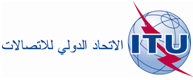 جنيف، 7 يناير 2011المرجع:TSB Circular 159COM 17/MEUإلى إدارات الدول الأعضاء في الاتحادالهاتف:الفاكس:البريد الإلكتروني:+41 22 730 5866+41 22 730 5853tsbsg17@itu.intنسخة إلى:-	أعضاء قطاع تقييس الاتصالات؛-	المنتسبين إلى قطاع تقييس الاتصالات؛-	رئيس ونواب رئيس لجنة الدراسات 17؛-	مدير مكتب تنمية الاتصالات؛-	مدير مكتب الاتصالات الراديوية